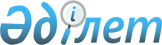 О внесении изменений в постановления Правительства Республики Казахстан от 16 августа 2001 года N 1074 и 6 августа 2003 года N 785Постановление Правительства Республики Казахстан от 19 декабря 2007 года N 1241.
      В соответствии с  Законом Республики Казахстан от 27 ноября 2000 года "Об административных процедурах" Правительство Республики Казахстан  ПОСТАНОВЛЯЕТ: 
      1. Внести в некоторые решения Правительства Республики Казахстан следующие изменения: 
      1) Утратил силу постановлением Правительства РК от 02.06.2022 № 357. 


      2) в  постановлении Правительства Республики Казахстан от 6 августа 2003 года N 785 "Некоторые вопросы Министерства обороны Республики Казахстан" (САПП Республики Казахстан, 2003 г., N 31, ст. 317): 
      подпункт 1) пункта 3 исключить. 
      2. Настоящее постановление вводится в действие со дня подписания, за исключением подпункта 2), который вводится в действие по истечении тридцати календарных дней со дня подписания настоящего постановления. 
      Сноска. Приложение утратило силу постановлением Правительства РК от 02.06.2022 № 357. 
					© 2012. РГП на ПХВ «Институт законодательства и правовой информации Республики Казахстан» Министерства юстиции Республики Казахстан
				
Премьер-МинистрРеспублики КазахстанПриложение
к постановлению Правительства
Республики Казахстан
от 19 декабря 2007 года N 1241 